mit Grundschulteil, Förderzentrum und Oberstufe der Gemeinde HandewittGrundschulstandort WedingBetreute Grundschule________________________________________________________ An allen Schultagen ab Schulschluss bis 15.00 Uhr (Weding) bis 16.00 Uhr (Jarplund) bieten wir Zeit und Raum zumSpielen und Ausruhendraußen Toben                                                                      gemütliches MittagessenArbeiten an den Hausaufgabenund Vieles mehr! Wichtige INFOS auf einen Blick:Elternbeitrag je nach Betreuungsbedarf zwischen 60,00 € und 80,00 €insgesamt 8 Wochen Ferienbetreuung pro Jahr für Kinder beider Schulen(4 Wochen in Weding und 4 Wochen in Jarplund)Ferienbetreuung von 07.15 bis 15.00 UhrZusätzlicher Elternbeitrag in den Ferien 10,00 Euro täglichGeschwisterermäßigung 50 %Ihre Ansprechpartnerinin Jarplund 								in Weding									Christine ZirbesMichaela Voß						          Andrea Holdack Tel. 0461 / 50089264						Tel. 04630 / 937 60 01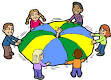 